Templates can be found at https://my.ahu.edu/academics/research/guides-and-formsOnline submission at https://my.ahu.edu/academics/research/online-submissions Documents HRP-200 FORM: Initial Review Application AHU Delelation Authorization Log Appropriate AH Consent Form Template:HRP-500 – Template ConsentOr HRP-501 - Template Consent for Minimal Risk ResearchOr HRP-508 – Template Consent for Exempt Research	Appropriate AH Proposal template:HRP-504 - Prospective Research Study Protocol TemplateOr HRP-504 - Qualitative Research Study Protocol Template Or HRP-504 - Retrospective Research Study Protocol Template Study Site(s) approval letter(s) Chair Certification Letter  CARE team Clearance LetterRequirements	IRBnet account (all investigators)	CITI training under AdventHealth Orlando affiliation (all investigators):Basic Biomedical or Basic Social/BehavioralHealth Information Privacy and Security (HIPS)Good Clinical Practice (GCP), if the study is subject to FDA	Link of IRBnet account and AdventHealth Orlando CITI account (all investigators)	Florence Training (all investigators) request the Research Office accessTraining: Pdf or videoCV and professional state licenses	Conflict of Interest disclosure and training (only PI) request to the Research Office accessALN training	Disclosure form	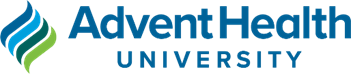 